Об утверждении нормативов подушевого финансирования на содержание одного обучающегося на 2022 год и плановый период 2023, 2024 годов на обеспечение государственных гарантий реализации прав граждан на получение общедоступного и бесплатного начального общего, основного общего и среднего общего образования в муниципальных общеобразовательных организацияхРуководствуясь Федеральным Законом от 29.12.2012 № 273-ФЗ «Об образовании в Российской Федерации», Постановлением Правительства Оренбургской области от 29.10.2013 № 923-п «Об утверждении нормативов на одного обучающегося для определения объема субвенций на обеспечение государственных гарантий реализации прав на получение общедоступного и бесплатного дошкольного, начального общего, основного общего, среднего общего образования, а также дополнительного образования в муниципальных общеобразовательных организациях Оренбургской области» и Постановлением Правительства Оренбургской области от 18.12.2019 № 938-п «О внесении изменения в постановление Правительства Оренбургской области от 29 октября 2013 года № 923-п», постановляю:1. Утвердить норматив подушевого финансирования на одного обучающегося на 2022 год и плановый период 2023, 2024 годов на обеспечение государственных гарантий реализации прав граждан на получение общего образования:в городской местности:для обучающихся на первой ступени общего образования - в размере 27309 рублей ежегодно на период 2022-2024 годов;для обучающихся на второй ступени общего образования - в размере 42329 рубль ежегодно на период 2022-2024 годов;для обучающихся на третьей ступени общего образования - в размере 49703 рубль ежегодно на период 2022-2024 годов.в сельской местности:для обучающихся на первой ступени общего образования - в размере 48611 рубль ежегодно на период 2022-2024 годов;для обучающихся на второй ступени общего образования - в размере 75346 рублей ежегодно на период 2022-2024 годов;для обучающихся на третьей ступени общего образования - в размере 88471 рублей ежегодно на период 2022-2024 годов.для обучающихся в коррекционных классах: в размере 56803 рубля ежегодно на период 2022-2024 годов.2. Утвердить коэффициенты выравнивания к нормативам подушевого финансирования на содержание одного обучающегося на 2022 год согласно Приложению.3. Признать утратившими силу постановление администрации муниципального образования Соль-Илецкий городской округ от 29.12.2020 № 4557-п «Об утверждении нормативов подушевого финансирования на содержание одного обучающегося на 2021 год и плановый период 2022, 2023 годов на обеспечение государственных гарантий реализации прав граждан на получение общедоступного и бесплатного начального общего, основного общего и среднего общего образования в муниципальных общеобразовательных организациях»;4. Управлению образования Уведомлением довести объем финансирования по субвенции на обеспечение государственных гарантий реализации прав граждан на получение общего образования на 2022 год и плановый период 2023, 2024 годов до каждого образовательного учреждения.5. Контроль за исполнением настоящего постановления возложить на исполняющего обязанности заместителя главы администрации Соль-Илецкого городского округа по социальным вопросам Абубакирову Л.А.6. Постановление вступает в силу после его официального опубликования (обнародования) и распространяет свое действие на правоотношения, возникшие с 1 января 2022 года.Глава муниципального образованияСоль-Илецкий городской округ                                                В.И. ДубровинПриложениек постановлению администрациимуниципального образованияСоль-Илецкий городской округОренбургской областиот 29.12.2021 г. № 2888-пКоэффициенты выравниванияк нормативам подушевого финансирования на содержание одного обучающегося на 2022 год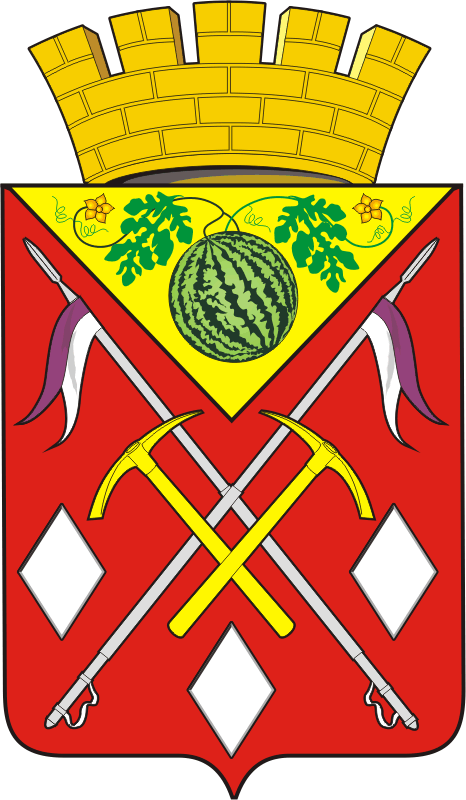 АДМИНИСТРАЦИЯМУНИЦИПАЛЬНОГООБРАЗОВАНИЯСОЛЬ-ИЛЕЦКИЙГОРОДСКОЙ ОКРУГОРЕНБУРГСКОЙ ОБЛАСТИПОСТАНОВЛЕНИЕ29.12.2021 № 2888-пНаименование учрежденийКоэффициентНаименование учрежденийКоэффициентМуниципальное общеобразовательное бюджетное учреждение «Ащебутакская средняя общеобразовательная школа» Соль-Илецкого городского округа Оренбургской области1,01Муниципальное общеобразовательное бюджетное учреждение «Боевогорская средняя общеобразовательная школа» Соль-Илецкого городского округа Оренбургской области1,18Муниципальное общеобразовательное бюджетное учреждение «Буранная средняя общеобразовательная школа имени полярного исследователя Г.Е.Лазарева» Соль-Илецкого городского округа Оренбургской области1,21Муниципальное общеобразовательное автономное учреждение «Ветлянская средняя общеобразовательная школа» Соль-Илецкого городского округа Оренбургской области1,23Муниципальное общеобразовательное автономное учреждение «Григорьевская средняя общеобразовательная школа» Соль-Илецкого городского округа Оренбургской области0,98Муниципальное общеобразовательное бюджетное учреждение «Дружбинская средняя общеобразовательная школа» Соль-Илецкого городского округа Оренбургской области1,08Муниципальное общеобразовательное бюджетное учреждение «Изобильная средняя общеобразовательная школа имени имени героя Советского союза Вячеслава Александровича Александрова» Соль-Илецкого городского округа Оренбургской области0,84Муниципальное общеобразовательное бюджетное учреждение «Красномаякская средняя общеобразовательная школа» Соль-Илецкого городского округа Оренбургской области0,91Муниципальное общеобразовательное бюджетное учреждение «Кумакская средняя общеобразовательная школа» Соль-Илецкого городского округа Оренбургской области1,13Муниципальное общеобразовательное бюджетное учреждение «Линёвская средняя общеобразовательная школа» Соль-Илецкого городского округа Оренбургской области 1,10Муниципальное общеобразовательное бюджетное учреждение «Маячная средняя общеобразовательная школа» Соль-Илецкого городского округа Оренбургской области1,55Муниципальное общеобразовательное бюджетное учреждение «Мещеряковская средняя общеобразовательная школа» Соль-Илецкого городского округа Оренбургской области1,97Муниципальное общеобразовательное бюджетное учреждение «Михайловская средняя общеобразовательная школа» Соль-Илецкого городского округа Оренбургской области1,19Муниципальное общеобразовательное бюджетное учреждение «Новоилецкая средняя общеобразовательная школа» Соль-Илецкого городского округа Оренбургской области1,43Муниципальное общеобразовательное бюджетное учреждение «Первомайская средняя общеобразовательная школа» Соль-Илецкого городского округа Оренбургской области1,24Муниципальное общеобразовательное бюджетное учреждение «Перовская средняя общеобразовательная школа» Соль-Илецкого городского округа Оренбургской области1,47Муниципальное общеобразовательное бюджетное учреждение «Покровская средняя общеобразовательная школа» Соль-Илецкого городского округа Оренбургской области1,29Муниципальное общеобразовательное бюджетное учреждение «Саратовская средняя общеобразовательная школа» Соль-Илецкого городского округа Оренбургской области0,79Муниципальное общеобразовательное бюджетное учреждение «Тамар-Уткульская средняя общеобразовательная школа» Соль-Илецкого городского округа Оренбургской области0,92Муниципальное общеобразовательное бюджетное учреждение «Троицкая средняя общеобразовательная школа» Соль-Илецкого городского округа Оренбургской области2,66Муниципальное общеобразовательное бюджетное учреждение «Трудовая средняя общеобразовательная школа» Соль-Илецкого городского округа Оренбургской области1,01Муниципальное общеобразовательное бюджетное учреждение «Угольная средняя общеобразовательная школа» Соль-Илецкого городского округа Оренбургской области0,94Муниципальное общеобразовательное бюджетное учреждение «Цвиллингская средняя общеобразовательная школа» Соль-Илецкого городского округа Оренбургской области1,91Муниципальное общеобразовательное автономное учреждение «Шахтная средняя общеобразовательная школа» Соль-Илецкого городского округа Оренбургской области0,82Муниципальное общеобразовательное бюджетное учреждение «Средняя общеобразовательная школа № 1 г. Соль-Илецка» Оренбургской области0,86Муниципальное общеобразовательное бюджетное учреждение «Средняя общеобразовательная школа № 2 г. Соль-Илецка» Оренбургской области1,02Муниципальное общеобразовательное бюджетное учреждение «Средняя общеобразовательная школа № 3 г. Соль-Илецка» Оренбургской области0,85Муниципальное общеобразовательное автономное учреждение «Средняя общеобразовательная школа № 4 г. Соль-Илецка» Оренбургской области0,80Муниципальное общеобразовательное автономное учреждение «Средняя общеобразовательная школа № 5 г. Соль-Илецка» Оренбургской области0,85Муниципальное общеобразовательное бюджетное учреждение «Средняя общеобразовательная школа № 7 г. Соль-Илецка» Оренбургской области0,78Муниципальное общеобразовательное бюджетное учреждение «Лицей Соль-Илецкого городского округа» Оренбургской области0,98Муниципальное общеобразовательное бюджетное учреждение «Казанская основная общеобразовательная школа» Соль-Илецкого городского округа Оренбургской области2,46